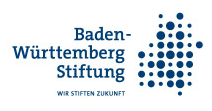 ABIERTA CONVOCATORIA PARA INTERCAMBIO ESTUDIANTIL 
EN LA MODALIDAD DE PREGRADO
PROGRAMA DE BECAS DEL ESTADO FEDERAL DE BADEN-WURTTEMBERGLa Oficina de Relaciones Interinstitucionales e Internacionales él tiene el gusto de informarles que tiene abierta la convocatoria para Postulación al Programa de Becas del Estado Federal de Baden-Württemberg, del gobierno alemán. La Beca Baden-Württemberg apoya el intercambio internacional de estudiantes alemanes e internacionales altamente calificados. Cada año, el Baden-Württemberg Stiftung permite que cerca de 1.200 jóvenes de todo el mundo salgan al extranjero a través de la Beca. Los estudiantes de cualquier programa que quieran cursar su semestre en una universidad asociada en el extranjero para desarrollar sus conocimientos de materia y competencias interculturales, así como los estudiantes de universidades asociadas que quieran pasar un semestre en la Universidad de Mannheim son elegibles para el programa. Criterios de elegibilidad:Los aspirantes deben ser estudiantes regulares de la Universidad del Atlántico activos académicamente en un programa de pregrado. No tener sanciones disciplinarias.Haber cursado y aprobado el 50% de sus créditos.Tener un promedio no inferior a 3.7.Tener participación activa en grupos institucionales académicos, de investigación y culturales.Deben tener habilidad en la lengua de enseñanza de la institución alemana (en inglés o alemán).Cubrimiento de la Beca Baden-Wurttemberg:Estipendio económico por valor de $600 euros mensuales por cuatro (4) meses. Exención de los costos de la matrícula en la Universidad de Mannheim. Asimismo, exención de los costos de matrícula en la Universidad del Atlántico, únicamente, se deberán cancelar los costos pecuniarios de matrícula. NOTA: Los tiquetes aéreos y seguro médico internacional deben ser asumidos por el estudiante.Proceso de Postulación a la Beca Baden-Wurttemberg:La postulación a la beca consta de dos aplicaciones: aplicación a la beca Baden-Wurttembergaplicación a la Universidad de Universidad de MannheimNOTA: ambas aplicaciones serán realizadas por la coordinación del Programa de Movilidad Internacional Estudiantil luego de surtidas todas las etapas del proceso de selección. Requisitos de postulación a la Beca Baden-Wurttemberg:Formato de postulación a la Beca Baden-Wurttemberg de la Universidad de Mannheim.Formato de postulación de Movilidad Estudiantil de la Universidad del Atlántico. Carta de motivación en inglés o alemán: la carta debe exponer los motivos por los cuales desea realizar el intercambio académico en la universidad alemana, describir las cualidades académicas y personales que le hacen acreedor de la beca y presentar los beneficios que esta experiencia traerá a su vida , programa y universidad. (1 pagina máximo).Preguntas de apoyo: ¿motivo por el cual desea la obtención de la Beca?, ¿por qué desea estudiar en Alemania?, ¿cómo esta experiencia lo ayudará en su futura carrera académica y profesional?, ¿Qué  proyectos de investigación he realizado?, ¿Cuáles son mis habilidades y talentos?Curriculum vitae: hoja de vida en inglés, estilo “resume” (2 paginas máximo).Certificado oficial de notas de los períodos académicos cursados, expedido por el Departamento de Admisiones y Registro, debidamente traducido al inglés por un traductor oficial.Certificado de proficiencia de inglés y/o alemán de acuerdo al Marco Común Europeo de referencia emitido por una entidad certificadora. Prueba de ciudadanía: una copia del pasaporte del estudiante o documento nacional de identidad con fechas válidas.NOTA 1: Todos los documentos deben ser enviados al correo: movilidadinternacional@mail.uniatlantico.edu.coNOTA 2: Serán consideradas únicamente las postulaciones que cuenten con todos los documentos solicitados.Evaluación de las solicitudes:Las solicitudes serán evaluadas de acuerdo con los siguientes criterios:La integralidad de los candidatos;Estudios de méritos académicos o de investigación propuestos por el solicitante;Proficiencia del idioma inglés/alemán; Aptitudes y habilidades interculturales; El fortalecimiento de los vínculos creados en el marco del intercambio.Proceso de selección y fechas convocatoria:NOTA: Todos los documentos deben ser llevados en físico, a la Oficina de Relaciones Interinstitucionales e Internacionales, Centro de Convenciones quinto piso, oficina 502, hasta el día 28 de febrero de 2019, a las 5:00 p.m.